CATEQUESIS QUINTO GRADO AB TM y ATSEMANA 1:Mirar todo a mí alrededor POR LA VENTANA.¿QUÉ ME SORPRENDE DE LO QUE HOY ESTOY VIENDO?¿QUÉ ENCUENTRO DE DIFERENTE ENLA CALLE?Compartir con mi familia aquello que observoDESCUBRISTE DONDE ESTÁN TUS PLANTAS?TE ANIMAS A CUIDAR UNA DE ELLAS Y PREGUNTAR COMO SE LLAMA LA PLANTA?Hablo con Jesús agradeciendo...”TE DOY GRACIAS SEÑOR POR TODA LA VIDA QUE ME HAS DADO”En una hoja de papel (blanca o reciclada)..dibujar para regalar O hacer una guirnalda con un hilo y pegar con un broche de la ropa..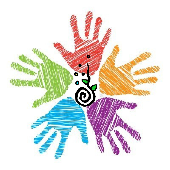                               JESUS ME CUIDA NOCHE Y DIASi me animo lo escribo en el cuaderno y lo adorno con aquello que vi por la ventanaSEMANA 2:Mirar todo a mi alrededor DENTRO DE CASA¿QUÉ VEO DE DIFERENTE HOY DE AYER?¿CON QUIÉN ESTOY PASANDO MIS DIAS?¿COMO ESTÁ MI PLANTA? ME ANIMO A CUIDARLA Y CON UN PEDACITO DE ALGODÓN LIMPIAR SUS HOJAS? Ellas son tan delicadas como los abuelos.Hablo con Jesús…”JESUS, TE PIDO POR LA SALUD DE MIS ABUELOS (digo su nombre) Y TODOS LOS ABUELOS DEL PLANETA”Lo comparto con mi familia.Si se animan…busco una remera vieja, y con mis fibras escribo frases y dibujos de ánimo y mensajes de Jesús para estos días…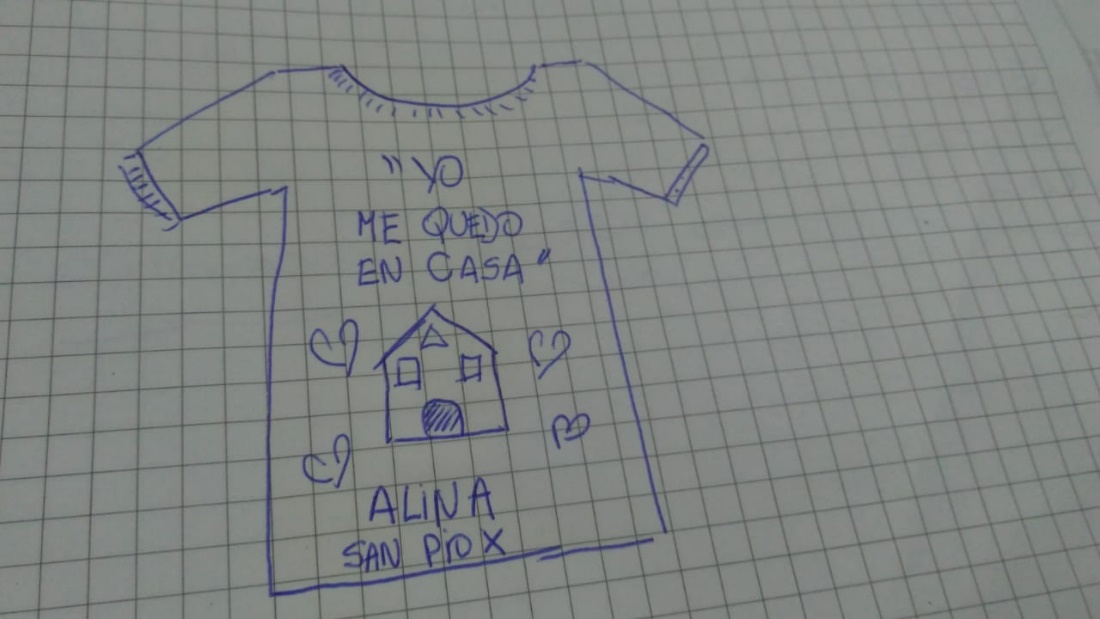 